ВСЕРОССИЙСКАЯ ОЛИМПИАДА ШКОЛЬНИКОВ ПО ОБЩЕСТВОЗНАНИЮ. МУНИЦИПАЛЬНЫЙ ЭТАП. Ключи.11 КЛАСС.Задание 1. За правильный ответ на вопрос 4 — 1 балл, за полностью правильный ответ на остальные вопросы — 2 балла, если допущена 1 ошибка — 1 балл, более 1 ошибки — 0 баллов. (всего — 13 баллов)Задание 2. Установите верность или ложность утверждений («ДА» или «НЕТ») и занеситеответы таблицу (по 2 балла за каждую верную позицию, всего — 16 баллов).Задание  3.  Установите соответствие:Между   термином,   описывающим   культурно-исторический   период   и   его  определением.(По 2 балла за каждую  верную позицию,  всего  — 10  баллов.)1	2	3	4	5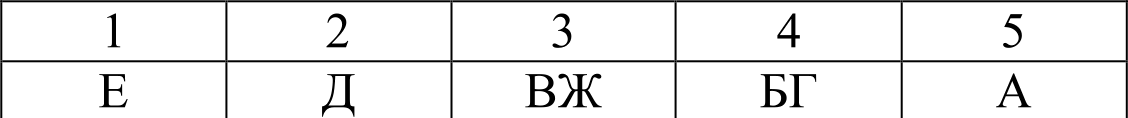 Е	Д	ВЖ	БГ	АУстановите соответствие между временем возникновения, названиями науки (теории) и предметом  ее изучения  (всего  10 баллов).За полностью  верное  соответствие—   по 2 балла,  если верно  указано  название  теории и предмет ееизучение	по 1 баллу (ЗА,  lД, 2Г, 5B, 4Б)Задание 4. Что объединяет понятия, образующие  каждый из представленных рядов?Дайте краткий  ответ  (по 2 6пллп sn  каждую  верную позицию,  всего  — 8 баллов).функции образования — 2 балладуалистическая монархия — 2 балла, ограниченная  монархия — 1 баллпроявления  несовершенства рынка, недостатки  рыночной экономики  — 2 балласпособы разрешения конфликта  — 2 баллаЗадание 5. Заполните пропуски в ряду (по 2 бпллп sn каждую верную позицию, всего — 8 баллов).АристотельАнархизм (анархия)Протекционизмсудебный прецедентЗадание 6. Исправьте ошибки, допущенные в тексте. (Bceгo 14 баллов)Государство обычно vвеличивает количество денег в период экономического подъема — наоборот — количество денег vменьшаетсяили: государство  увеличивает количество денег в период экономического спадаВ экономической практике используются следующие инструменты регулирования денежной массы: установление учетной ставки процента, установление нормы обязательных резервов, изменение нормы налогового обложения — является инструментом бюджетной (фискальной)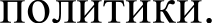 Повышая учетную ставку, центральный банк делает кредит более дорогим, что стимулирует рост деловой активности в стране — при росте учетной ставки деловая активность падает.По закону коммерческие банки обязаны часть своих средств держать в виде резервов в своих хранилищах. — банковские резервы хранятся в центральном банке.Государственный бюджет — сводный план использования полученных средств на покрытие всех видов государственных расходов. — пропущены государственные доходы: сводный план доходов государства и использование  полученных средств на покрытие всех видов государственных расходовОн (государственный бюджет) разрабатывается главой гocvдapcтвa, а правительство отвечает за исполнение бюджета — разработкой бюджета и его принятием занимается парламент страны.Основные рычаги этого влияния — денежная эмиссия, регулирование налогообложения и государственных расходов — денежная эмиссия относится к рычагам денежно-кредитной политики.(Верно указана ошибка — no 1 баллу, правильно исправлена — 1 балл, по 2 балла за каждую верныйответ,  асезо — 14 баллов).Задание  7.  Решите задачу. (бо 7 баллов за верный ответ с обоснованием)Избирателю необходимо в субботу оформить доверенность его представителю (1 балл) на получение открепительного vдостоверения по месту включения его в список избирателей по месту жительства (1 балл), vдocтoвepeннyю администрацией больницы (1 балл). В день голосования избиратель по открепительному удостоверению голосует на избирательном участке, находящемся в больнице (в случае нахождения участковой избирательной комиссии на территории больницы) 1  балл или обращается к администрации больницы с заявлением о возможности голосования вне помещения (1 балл). Указанное заявление должно быть передано администрацией больницы в соответствующую участковую избирательную комиссию (1 балл) не позднее, чем за 6 часов до окончания времени голосования — 1 балл.Задание  8.  Проанализируйте  представленные  ниже  ситуацию  и  выполните   предложенные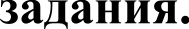 (до  5 баллов  в зависимости  от полноты ответы)Описываемое в задании явление - социальная мобильность (горизонтальная мобильность) — 1 баллКонкретное название - миграция. — 1 баллХарактерные черты (по 1 баллу за каждую черту — 3 балла):групповую (охватывает множество людей);территориальную (географическую) (люди меняют местожительства);горизонтальную (люди не изменяют своего статуса, стараясь устроиться по своей профессии на новом месте).Задание 9. Решите кроссворд (всего 9 баллов)По горизонтали: 2. Культура   3. Плугократия   6. Апартеид   7. Гражданство  8. ЗороастризмПо вертикали: 1. Заблуждение   4. Консалтинг   5. Каста   9. ИнтуицияКритерии оценивания эссе:Умение обозначить проблему, представить различные ее аспекты. — (3 балла + 3 балла) - 6 балловЛогичность, связность раскрытия темы, внутренне смысловое единство (прослеживается план исследования от определения темы, постановки проблемы, указания задач и аргументации к соответствующему выводу). — 6 балловАргументированность и обоснованность суждений и выводов. — 3 (за каждый аргумент) — до 9 балловПредставление собственной позиции — 3 балла.Fрамотность использования обществоведческих фактов и понятий — 2 балла за каждый термин — до 6 баллов.Bceгo по эссе — 30 балловИтого: I тур — 100 баллов, II тур — 30 баллов, итого — 130 баллов1234567АвдАвдьвдьАвьвдьвг12345678ДаДаДаНетНетДаНетДасерединаXVI векапервая половинаXIX веканачалоXX века50-e годыXX векавторая половинаXIX века31254АДГВБ